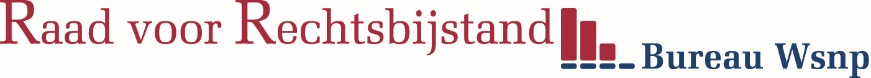 Verzoekschrift Wsnp ex art. 284 Fw. buiten gemeenschap van goederen (één verzoeker)Persoonsgegevens verzoeker Achternaam:	Voornamen:	Geslacht:	Geboortedatum:	Geboorteplaats:	Geboorteland:	Straatnaam en huisnummer:	Postcode en woonplaats:	Telefoonnummer vast:	Telefoonnummer mobiel:	E-mailadres:	Burgerlijke staat:	Datum huwelijk/geregistreerd partnerschap:Ex-ondernemer verzoekerNaam onderneming:	Naam ondernemingVerzoektypeU en uw partner dienen een 
gezamenlijk verzoek in: 	NeeIs uw partner al tot de Wsnp toegelaten:	Rechtbank:	Insolventienummer:	Schuldsaneringsnummer:	PartnerAchternaam:	Voornamen:	Geslacht:	Overige informatie is vermeld in het document 'Aanvullende gegevens bij Verzoekschrift Wsnp ex art. 284 Fw'. Verzoeker verzoekt de rechtbank te rechtbank om ten aanzien van hem / haar de toepassing van de wettelijke schuldsaneringsregeling uit te spreken. De volgende persoonlijke omstandigheden hebben invloed gehad op het ontstaan van de schulden:Verslaving	Overbesteding	Terugval in inkomsten	Moeite met beheren van geld	Overig	Namelijk:Toelichting omstandigheden ontstaan schuldenDe verzoeker geeft zelf weer op welke wijze de schulden zijn ontstaan, waarbij hij / zij met gebruik van jaartallen aangeeft welke gebeurtenissen van invloed zijn geweest:Toelichting ontstaan schulden en gebeurtenissenHardheidsclausule (Art. 288 lid 3 Fw)	De verzoeker heeft schulden gemaakt of laten ontstaan waarbij geen sprake is van goede trouw. Deze schulden zijn niet ouder dan drie jaar op de dag waarop dit toelatingsverzoek is ingediend; en/of	De verzoeker heeft schulden gemaakt die voortvloeien uit een strafrechtelijke veroordeling. Deze veroordeling is onherroepelijk geworden binnen vijf jaar op de dag waarop dit toelatingsverzoek is ingediend;en de verzoeker heeft de omstandigheden die oorzaak zijn geweest voor het ontstaan of onbetaald laten van deze schulden onder controle gekregen. Licht hieronder toe om wat voor schulden het gaat en hoe de interne* en/of externe omstandigheden duurzaam onder controle zijn gekregen. * Een persoonlijke ontwikkeling, een bestendige gedragsverandering.Toelichting hardheidsclausuleDe verzoeker verklaart hierbij dat hij/zij in de toestand verkeert dat hij/zij is opgehouden te betalen, dan wel dat redelijkerwijs te voorzien valt dat hij/zij niet zal kunnen voortgaan met het betalen van de schulden, zoals bedoeld in artikel 284 lid 1 Fw.De verzoeker verklaart eveneens dat dit verzoekschrift en de bijlagen naar waarheid zijn opgesteld en van de juiste informatie zijn voorzien.Onderneming:	Zakelijke schuld:	Datum:Plaats:Handtekening verzoekerHandtekening verzoekerHandtekening door: curator als de verzoeker onder curatele is gesteld (Titel 16 BW1);beschermingsbewindvoerder als verzoeker onder bewind is gesteld (Titel 19 BW1)